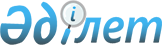 Об установлении дополнительного перечня лиц, относящихся к целевым группам населения на 2016 год
					
			Утративший силу
			
			
		
					Постановление акимата города Арыс Южно-Казахстанской области от 31 декабря 2015 года № 629. Зарегистрировано Департаментом юстиции Южно-Казахстанской области 12 января 2016 года № 3519. Утратило силу постановлением акимата города Арыс Южно-Казахстанской области от 29 апреля 2016 года № 147      Сноска. Утратило силу постановлением акимата города Арыс Южно-Казахстанской области от 29.04.2016 № 147.

      В соответствии пунктом 2 статьи 31 Закона Республики Казахстан от 23 января 2001 года "О местном государственном управлении и самоуправлении в Республике Казахстан" и пунктом 2 статьи 5 Закона Республики Казахстан от 23 января 2001 года "О занятости населения" акимат города Арыс ПОСТАНОВЛЯЕТ:

      1. Установить дополнительный перечень лиц на 2016 год, относящихся к целевым группам населения.

      2. К дополнительному перечню лиц входят следующие лица, проживающие на территории города Арыс:

      1) лица старше 50 лет до достижения пенсионного возраста;

      2) лица завершившие профессиональное обучение по направлению уполномоченного органа;

      3) безработные женщины.

      3. Контроль за исполнением настоящего постановления возложить на заместителя акима города Дилдабекова Б.

      4. Настоящее постановление вводится в действие по истечении десяти календарных дней после дня его первого официального опубликования.


					© 2012. РГП на ПХВ «Институт законодательства и правовой информации Республики Казахстан» Министерства юстиции Республики Казахстан
				
      Аким города

С.Ертай
